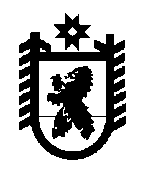 Республика КарелияМежведомственная комиссия по делам несовершеннолетних и защите их прав 185028 г. Петрозаводск, пр. Ленина, 19 тел. 79-94-02,  ф. 79-93-91Методические рекомендации по ведению  банка данных о несовершеннолетних и семьях, находящихся в социально опасном положении, в муниципальных районах и городских округах в Республике Карелия (утверждены на заседании Межведомственной  комиссии по делам несовершеннолетних и защите их прав Республики Карелия 20 марта 2014 года)Петрозаводск2014Методические рекомендации по ведению  банка данных о несовершеннолетних и семьях, находящихся в социально опасном положении, в муниципальных районах и городских округах                        в Республике КарелияОбщие положенияНастоящие Методические рекомендации разработаны в соответствии с Федеральным законом от 24 июня 1999 года № 120-ФЗ «Об основах системы профилактики безнадзорности и правонарушений несовершеннолетних», Федеральным законом от 27 июля 2006 года № 152-ФЗ «О персональных данных», Законом Республики Карелия от 16 июля 2009 года № 1323-ЗРК «Об организации деятельности комиссий по делам несовершеннолетних и защите их прав Республики Карелия» и определяет порядок формирования, ведения и использования банка данных о несовершеннолетних и семьях, находящихся в социально опасном положении, проживающих на территории муниципального района или городского округа в Республике Карелия (далее – Банк данных).Банк данных о несовершеннолетних и семьях, находящихся в социально опасном положении, представляет собой совокупность сформированных на уровне муниципальных районов или городских округов в   Республике Карелия информационных ресурсов, содержащих сведения о несовершеннолетних и семьях, находящихся в социально опасном положении, проживающих на территории муниципального района или городского округа в Республике Карелия.Муниципальными операторами Банка данных являются органы местного самоуправления  муниципальных районов и городских округов в Республике Карелия. Цель и задачаформирования и использования Банка данных2.1. Целью формирования и использования Банка данных является осуществление учета несовершеннолетних и семей, находящихся в социально опасном положении, на территории муниципального района или городского округа в Республике Карелия с последующим проведением с ними индивидуальной профилактической работы.2.2. Формирование и использование Банка данных предполагает решение следующей задачи: создание единой системы данных о несовершеннолетних и семьях, находящихся в социально опасном положении, проживающих на территории муниципального района или городского округа в Республике Карелия.Порядок формирования Банка данныхОрган местного самоуправления муниципального района или городского округа в  Республике Карелия определяет орган или учреждение, ответственное за ведение Банка данных.Банк данных  формируется на основе сведений, передаваемых органами и учреждениями системы профилактики безнадзорности и правонарушений несовершеннолетних  муниципальному оператору Банка данных по месту жительства или месту нахождения несовершеннолетнего. Основания для постановки на учет в Банк данных В Банк данных включаются сведения о несовершеннолетних:- родители (законные представители) которых систематически не исполняют  или ненадлежащим образом  исполняют  обязанности по их воспитанию, обучению, защите прав и (или) содержанию;- подвергшихся жестокому обращению и насилию со стороны родителей (законных представителей), других членов семьи;-  систематически занимающихся попрошайничеством;- систематически употребляющих токсические, наркотические, психоактивные вещества и (или) их аналоги без назначения врача, алкогольные и спиртосодержащие напитки, а также пиво и напитки, изготавливаемые на его основе;- поступивших в специализированные учреждения для несовершеннолетних, нуждающихся в социальной реабилитации вследствие нахождения в социально опасном положении; - систематически самовольно уходящих из семьи, образовательных, специализированных учреждений социального обслуживания для несовершеннолетних, нуждающихся в социальной реабилитации, и иных учреждений;- систематически совершающих правонарушения, повлекшие применение мер административного взыскания; правонарушения до достижения возраста, с которого наступает административная ответственность; общественно опасные деяния, преступления. В Банк данных включаются сведения о семьях, в которых воспитываются несовершеннолетние дети, отнесенные к категории находящихся в социально опасном положении согласно пункту 4.1.Порядок учета и направления сведений о выявленных несовершеннолетних и семьях, находящихся в социально опасном положении Органы и учреждения системы профилактики безнадзорности и правонарушений несовершеннолетних муниципального района или городского округа в Республике Карелия  определяют круг должностных лиц, ответственных за ведение и направление данных о несовершеннолетних и семьях, находящихся в социально опасном положении муниципальному оператору. Должностные лица органов и учреждений системы профилактики безнадзорности и правонарушений несовершеннолетних муниципального района или городского округа в Республике Карелия в трехдневный срок со дня обнаружения обстоятельств, указанных в пункте 4 данного положения, оформляют в двух экземплярах на несовершеннолетнего (семью) учетную карту по форме (приложение № 1).   Один  экземпляр направляют в орган или учреждение, ответственное за ведение Банка данных, по месту жительства или месту нахождения несовершеннолетнего и семьи, а второй остается для организации внутреннего учета. Орган или учреждение, ответственное за ведение Банка данных,  после получения учетной карты,  собирает межведомственный координационный орган (совет, комиссия и др.) из специалистов системы профилактики безнадзорности и правонарушений несовершеннолетних муниципального района или городского округа в Республике Карелия.  Межведомственный координационный орган (на основе всех материалов: актов, справок и т.д.) рассматривает необходимость, целесообразность и правомочность постановки на учет и принимает одно из решений:- включить сведения о несовершеннолетнем (семье) в Банк данных;- не включать сведения о несовершеннолетнем (семье) в Банк данных (за отсутствием достаточных оснований постановки на учет).Межведомственный координационный орган определяет орган или учреждение, ответственное за проведение индивидуальной профилактической работы с несовершеннолетним (семьей), находящимся в социально опасном положении.Орган или учреждение, ответственное за ведение Банка данных, вносит сведения о несовершеннолетних и семьях, находящихся в социально опасном положении, согласно форме (приложение № 2) и направляет информацию в органы и учреждения системы профилактики безнадзорности и правонарушений несовершеннолетних, ответственных за проведение индивидуальной профилактической работы. Исключение данных о несовершеннолетнем (семье), находящихся в социально опасном положении, из Банка данных  Исключение данных о несовершеннолетнем (семье), находящихся в социально опасном положении, из Банка данных осуществляется в следующих случаях: - достижение лицом, внесенным в Банк данных несовершеннолетних, находящихся в социально опасном положении, совершеннолетия;- устранение причин, в соответствии с которыми несовершеннолетний (его семья) был включен в Банк данных;- выбытие несовершеннолетнего из муниципального образования Республики Карелия;- помещение   несовершеннолетнего в   специальное учебно-воспитательное учреждение закрытого типа или учреждение исполнения уголовного наказания в виде лишения свободы;- смерть   несовершеннолетнего,  признание  в установленном законодательством Российской Федерации порядке несовершеннолетнего безвестно отсутствующим или умершим.В случае выбытия несовершеннолетнего и семьи, состоящих на учете в Банке данных, в другой  муниципальный район или городской округ  в Республике Карелия муниципальный оператор информирует об этом орган местного самоуправления муниципального района или городского округа Республики Карелия по месту дальнейшего проживания несовершеннолетнего и семьи. Орган или учреждение, ответственное за ведение Банка данных, направляет информацию об исключении сведений о несовершеннолетнем и семье, находящихся в социально опасном положении, из Банка данных в органы и учреждения системы профилактики безнадзорности и правонарушений несовершеннолетних, ответственных за проведение индивидуальной профилактической работы. Использование банка данных  Сбор, хранение, использование информации, имеющейся в Банках данных, допускается исключительно в интересах несовершеннолетнего и семьи, находящихся в социально опасном положении, для решения задач профилактики безнадзорности и правонарушений несовершеннолетних с соблюдением принципа конфиденциальности и защиты персональных данных несовершеннолетних и родителей (законных представителей).Приложение № 1КАРТОЧКАУЧЕТА НЕСОВЕРШЕННОЛЕТНИХ И СЕМЕЙ,НАХОДЯЩИХСЯ В СОЦИАЛЬНО ОПАСНОМ ПОЛОЖЕНИИ_____________________________________________________________________________          (наименование органа (учреждения) системы профилактики безнадзорности и _____________________________________________________________________________        правонарушений несовершеннолетних, направляющего сведения)Дата, когда стало известно о несовершеннолетнем и семье, находящихся в социально опасном положении (число, месяц, год) ___________________________________________Сведения о несовершеннолетнем:Ф.И.О. несовершеннолетнего ____________________________________________________дата рождения (число, месяц, год) ________________________________________________адрес регистрации _____________________________________________________________адрес фактического проживания (пребывания) _____________________________________Место учебы, работы, дошкольное учреждение_____________________________________Дата постановки на учет _______________________________________________________Основания  постановки на учет*__________________________________________________Информация о родителях _______________________________________________________________________________________________________________________________________________________________________________________________________________________________________                            Жилищные условия несовершеннолетнего____________________________________________________________________________дата *в соответствии с пунктом 4 данного положения, содержит документы, подтверждающие факты (акты, справки, характеристики и т.п.)Приложение № 2Форма ведения Банка данных о несовершеннолетних и семьях, находящихся в социально опасном положенииВся известная информация о родителях и семье несовершеннолетнего (ФИО, адрес регистрации и проживания, род деятельности, родственное отношение к ребенку и т.п.)Приложение № 3Примерная форма для аналитического отчета информации о несовершеннолетних и семьях, находящихся в социально опасном положении, состоящих на учете в Банке данных_________________________________________________муниципального района, городского округаза ___________ 201___ год*За отчетный период считать  каждые 6 месяцев текущего года.__________________________________________________________________Должность лица, оформившего карточку учетаподписьинициалы, фамилия№ФИО несовершеннолетнегоДата рожденияАдрес регистрации и фактического места проживанияВид деятельностинесовершеннолетнего (дошкольное учреждение, место учебы, работы)Информация о родителях несовершеннолетнего*Основания постановки на учетДата постановки на учетОрган (учреждение), ответственный за ведение индивидуальной профилактической работыДата снятия с учетаДата снятия с учетаПричина снятия с учета№ФИО несовершеннолетнегоДата рожденияАдрес регистрации и фактического места проживанияВид деятельностинесовершеннолетнего (дошкольное учреждение, место учебы, работы)Информация о родителях несовершеннолетнего*Основания постановки на учетДата постановки на учетОрган (учреждение), ответственный за ведение индивидуальной профилактической работыУстановленный срок для снятия с учетаРеальный срок снятия с учетаПричина снятия с учетаI. Общие сведенияI. Общие сведенияI. Общие сведения1.1.Количество несовершеннолетних на территории муниципального образования, всего:II. Сведения о несовершеннолетних и семьях, состоящих на учете в Банке данныхII. Сведения о несовершеннолетних и семьях, состоящих на учете в Банке данныхII. Сведения о несовершеннолетних и семьях, состоящих на учете в Банке данных2.1.Количество несовершеннолетних, состоящих на учете в Банке данных,  (на дату отчетного периода*) всего,  из них: 2.1.в возрасте от 0 до 7 лет2.1.в возрасте от 7 до 14 лет2.1.в возрасте от 14 до 18 лет2.1.1.Из них, поставленных на учет (на дату  отчетного периода), всего: из них:в возрасте от 0 до 7 летв возрасте от 7 до 14 летв возрасте от 14 до 18 лет2.1.2.Количество семей, состоящих в Банке данных (на дату отчетного периода) всего: из них: Полных семей, всего:Неполных семей, всего: Многодетных семей, всего:Семей, находящихся в трудной жизненной ситуации, всего:Родителей, всего:Иных законных представителей (опекунов, приемных родителей), всего:Из них, поставлены на учет (на дату отчетного периода), всего:Полных семей, всего:Неполных семей, всего: Многодетных семей, всего:Малообеспеченных семей, всего:Семей, находящихся в трудной жизненной ситуации, всего:Родителей, всего:Иных законных представителей (опекунов, приемных родителей), всего:2.2.Основания для постановки в Банк данных несовершеннолетних:2.2.1Родители (законные представители) которых систематически не исполняют или ненадлежащим образом исполняют обязанностей по их воспитанию, обучению, защите прав  и (или) содержанию, всего:2.2.2.Подвергшихся жестокому обращению и насилию со стороны родителей (законных представителей), всего:2.2.3.Систематически занимающихся попрошайничеством, всего:2.2.4.Систематически употребляющих токсические, наркотические, психоактивные вещества и (или) их аналоги без назначения врача, алкогольные и спиртосодержащие напитки, а также пиво и напитки, изготавливаемые на его основе, всего:2.2.5.Поступивших в специализированные учреждения для несовершеннолетних, нуждающихся в социально реабилитационной работе вследствие нахождения в социально опасном положении, всего:2.2.6.Систематически самовольно уходящих из семьи, образовательных, специализированных учреждений социального обслуживания для несовершеннолетних, нуждающихся в социальной реабилитации, и иных учреждений, всего:2.2.7.Систематически совершающих правонарушения, повлекшие применение мер административного взыскания; правонарушения до достижения возраста, с которого наступает административная ответственность, общественно опасные деяния, преступления, всего:2.3.Количество несовершеннолетних, исключенных из банка данных, всего:2.4.Количество семей, исключенных из банка данных, всего:2.5.Причины исключения несовершеннолетних (семей) из Банка данных: (за отчетный период)2.5.1.Достижение лицом, внесенным в Банк данных несовершеннолетних, находящихся в социально опасном положении,  совершеннолетия, всего:2.5.2.Устранение причин, в соответствии с которыми несовершеннолетний (семья) был включен в Банк данных, всего:2.5.3.Смена места жительства, всего:2.5.4.Смерть несовершеннолетнего, всего: